DANES POSLUŠAMOZA ZBRANO POSLUŠANJE MORAMO IZKLJUČITI ČIMVEČ MOTEČIH ELEMENTOV IZ OKOLJA.                                                                         NAVODILA ZA POSLUŠANJE:   OB POSLUŠANJU POSNETKA SI SKUŠAJ VSE KAR SLIŠIŠ, TUDI ZAMISLITI:(KLIKNI NA TO SLIČICO)ODGOVORI:KJE LAHKO SLIŠIŠ TAKŠNE ZVOKE?ALI SE ZVOKI PONAVLJAJO?KOLIKO RAZLIČNIH ZVOKOV LAHKO NAŠTEJEŠ?2. NALOGAV ZVEZEK ZAPIŠI NASLOV: PROSTOR, KI GA SLIŠIMNARIŠI DOMIŠLJIJSKI PROSTOR, KJER JE MOGOČE SLIŠATI TAKŠNE ZVOKE. NARIŠI VSE ZVOKE, KI SI JIH SLIŠAL.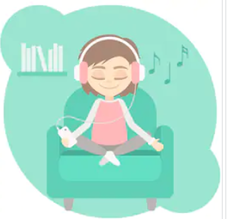 1. NALOGA:UDOBNO SE NAMESTI.ZAPRI OČI."IZKLOPI" OKOLICO. LAHKO SI NADENEŠ SLUŠALKE.